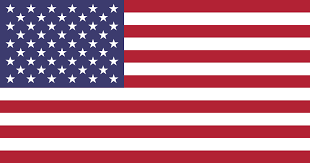 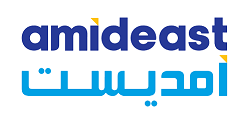 English Language and Journalism Upskilling Program for Journalists Course Participant Applicationيرجى العلم بأن ترك أي سؤال من غير إجابة في هذا الطلب سيؤدي الى استبعاده وعدم النظر فيهالتاريخ النهائي للتقديم: 2023/12/03Personal Data Educational Background Language Learning Experience Professional Development Opportunities Application QuestionsPlease answer the following questions within the word limit.AMIDEAST is required to conduct pre-training background checks on all beneficiaries of programs funded wholly or in part by the Government of the United States in compliance with U.S. Executive Order 13224. For more information on EO 13224, please visit: https://www.state.gov/executive-order-13224/ستقوم أمديست بإجراء تدقيق أمني قبل البدأ بالتدريب لجميع المستفيدين من البرامج الممولة كليًا أو جزئيًا من قبل حكومة الولايات المتحدة الأمريكية وفقًا للأمر التنفيذي للولايات المتحدة رقم 13224. لمزيد من المعلومات قم بزيارة الرابط التالي:https://www.state.gov/executive-order-13224/Fed Check RequestPlease write your name below exactly as stated in your Passport.Name 
Name 
Write your name exactly as you would like it to appear on your certificate. Write your name exactly as you would like it to appear on your certificate. Write your name exactly as you would like it to appear on your certificate. Write your name exactly as you would like it to appear on your certificate. Write your name exactly as you would like it to appear on your certificate. Date of Birth
 Citizenship Citizenship Citizenship Native Language Other languages spoken (and level)
Other languages spoken (and level)
Other languages spoken (and level)
Current Address
E-mail Address Telephone (mobile)
Current job and Location
Dates Institution/University Attended Degree/DiplomaDo you have language learning experience (yes or no)?If yes, please list languages and for how long you studied each one below.Language How Long (months/years)Approximate LevelBeginner, Pre-Intermediate, Intermediate, AdvancedHave you participated in English training/professional development courses or programs?  (yes/no)Have you participated in English training/professional development courses or programs?  (yes/no)If yes, please list all such courses or programs.If yes, please list all such courses or programs.Dates (from/to)Program (name & type)LocationFocus of TrainingWhat do you hope to learn or improve upon during this program in terms of your English language proficiency and journalism skills? Please write no more than 250 words.Are there any challenges you anticipate facing while pursuing this program, and how do you plan to overcome them?Please write no more than 250 wordsWhat are your career goals as a journalist, and how do you believe this program will help you achieve them?Please write no more than 250 words.How do you plan to balance your current work commitments with the demands of this program? Are you prepared to dedicate the necessary time and effort?Please write no more than 250 words.بيانات الفرد الأول		For Individualsبيانات الفرد الأول		For IndividualsName (first – Middle – Last)الإسم الثلاثي باللغة الإنجليزيةDate of Birthتاريخ الميلادNationalityالجنسيةCity, country of Residenceمكان الإقامة (المدينة, البلد)Passport Numberرقم الجوازNational ID Number (Jordanians Only)الرقم الوطني (للأردنين فقط)Social Security Number (US Citizens Only)رقم الضمان الإجتماعي( للمواطنين الأمريكيين فقط)Marital Statusالحالة الإجتماعيةEmail Addressالبريد الإلكترونيMobile Numberرقم الجوال